Publicado en Madrid el 18/05/2021 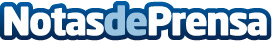 30 años cuidando la salud de la mujer El profesor y ginecólogo Juan José Vidal Peláez crea el 1 de abril de 1991 la Unidad de la Mujer del Hospital Ruber Internacional, todo un referente en ginecología y obstetriciaDatos de contacto:Miguel Fernández-Vega609724930Nota de prensa publicada en: https://www.notasdeprensa.es/30-anos-cuidando-la-salud-de-la-mujer_1 Categorias: Medicina Sociedad Madrid Ecología http://www.notasdeprensa.es